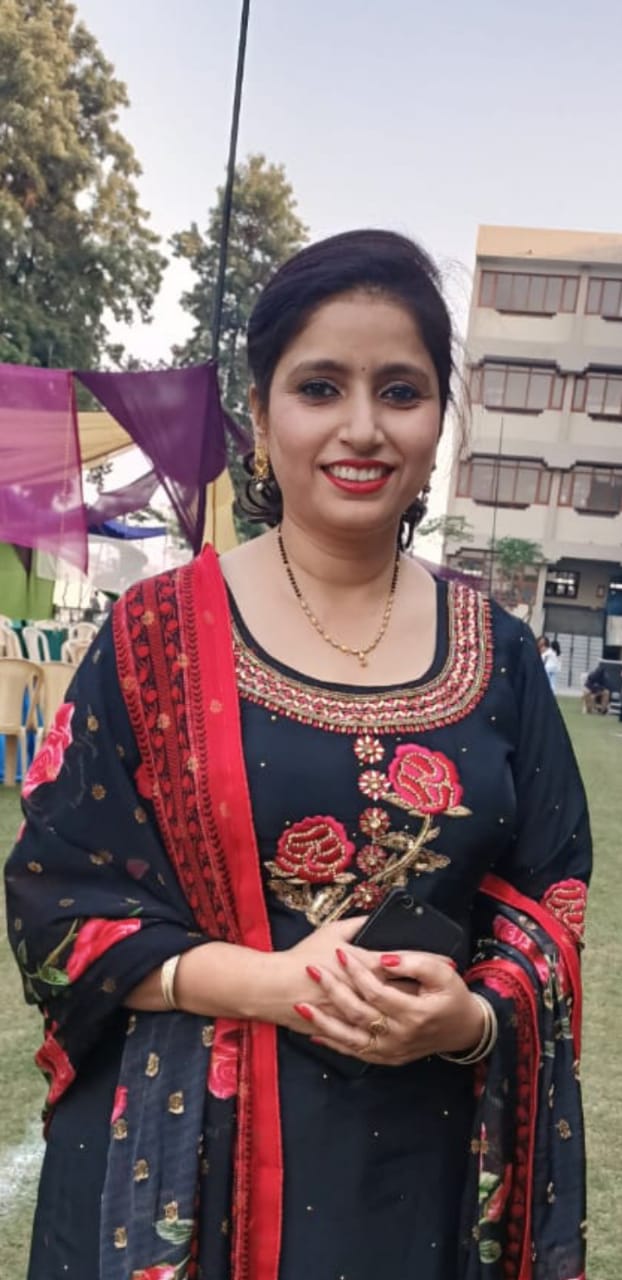 ਧਰਤੀ ਤੇ ਜੀਵਨ ਜਾਰੀ ਰੱਖਣ ਲਈ ਸਾਨੂੰ ਵਾਤਾਵਰਣ ਦੀ ਮੌਲਿਕਤਾ ਨੂੰ ਕਾਇਮ ਰੱਖਣ ਦੀ ਲੋੜ ਹੈlਇਹ ਸਾਨੂੰ ਉਹ ਚੀਜ਼ਾਂ ਪ੍ਰਦਾਨ ਕਰਦਾ ਹੈ ਜਿਹੜੀਆਂ ਸਾਨੂੰ ਇਸ ਧਰਤੀ ਤੇ ਜੀਣ ਲਈ ਲੋੜੀਂਦੀਆਂ ਹਨl ਹਾਲਾਂਕਿ, ਸਾਡੇ ਵਾਤਾਵਰਣ ਨੂੰ ਸਾਧਾਰਣ ਤੌਰ ਤੇ ਬਣਾਈ ਰੱਖਣ ਲਈ ਸਾਨੂੰ ਸਾਰਿਆਂ ਨੂੰ ਕੁਝ ਮਦਦ ਦੀ ਜ਼ਰੂਰਤ ਹੈlਮਨੁੱਖੀ ਤਕਨੀਕੀ ਤਕਲੀਫ ਦੇ ਕਾਰਨ ਸਾਡੇ ਵਾਤਾਵਰਣ ਦੇ ਤੱਤ ਦਿਨੋਂ ਦਿਨ ਘਟ  ਰਹੇ lਅਸੀਂ ਆਪਣੇ ਵਾਤਾਵਰਣ ਨੂੰ ਬਹੁਤ ਹੀ ਆਸਾਨ ਢੰਗ ਨਾਲ ਧਰਤੀ ਤੇ ਹਰ ਵਿਅਕਤੀ ਦੁਆਰਾ ਚੁੱਕੇ ਗਏ ਬਹੁਤ ਥੋੜ੍ਹੇ ਕਦਮ ਨਾਲ ਬਚਾ ਸਕਦੇ ਹਾਂlਸਾਨੂੰ ਕੂੜੇ ਦੀ ਮਾਤਰਾ ਨੂੰ ਘਟਾਉਣਾ ਚਾਹੀਦਾ ਹੈ, ਕੂੜੇ ਨੂੰ ਸਹੀ ਜਗ੍ਹਾ ਤੇ ਸੁੱਟਣਾ ਚਾਹੀਦਾ ਹੈ, ਪੌਲੀਬੈਗ ਦੀ ਵਰਤੋਂ ਬੰਦ ਕਰ ਦਿਓ, ਕੁਝ ਪੁਰਾਣੀਆਂ ਚੀਜ਼ਾਂ ਨੂੰ ਨਵੇਂ ਤਰੀਕਿਆਂ ਨਾਲ ਮੁੜ ਵਰਤੋਂ,ਮੀਂਹ ਦੇ ਪਾਣੀ ਦੀ ਸੰਭਾਲ ਕਰੋ, ਪਾਣੀ ਦੀ ਬਰਬਾਦੀ, ਊਰਜਾ ਦੀ ਸੰਭਾਲ, ਬਿਜਲੀ ਦੀ ਘੱਟ ਵਰਤੋਂl Ms. KawalpreetPunjabi Teacher